Publicado en Madrid el 24/05/2016 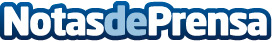 Consejos para prevenir el acoso escolar y las amenazas a menores a través de la redLas acciones de los centros educativos son claves para evitar el ciberbullyingDatos de contacto:Soledad Olalla910910446Nota de prensa publicada en: https://www.notasdeprensa.es/consejos-para-prevenir-el-acoso-escolar-y-las Categorias: Educación Ciberseguridad Ocio para niños http://www.notasdeprensa.es